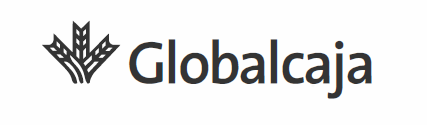 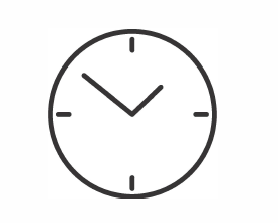 Estimados clientes el horario de atención al público en esta oficina en el MES DE MARZOJUEVES días 11 y 25  de 09.00 a 11:00 h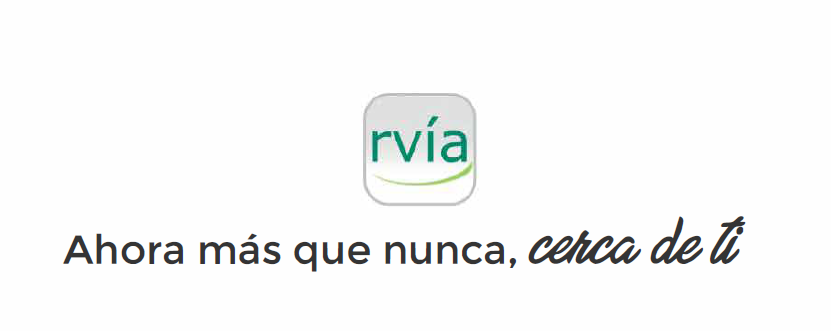 